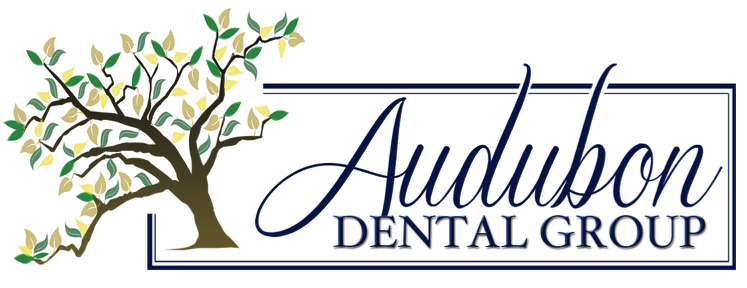 6120 Magazine St.New Orleans, LA 70118-5826p. 504-891-7471f. 504-891-8919Medical Clearance for Dental TreatmentDate:_______________________Attn:_______________________Patient:____________________________________		DOB: __________________Dear Dr. ___________________________________Our mutual patient, ___________________________________________ is scheduled for dental treatment.Treatment may include:___ Cleaning (simple or deep)				___Root Canal Therapy___ Radiographs						___Nitrous Oxide___ Fillings, Crowns, Bridges					___ Local Anesthetic (with epinephrine) ___ Extraction (simple or surgical)				___Other: __________________________The patient has indicated the following medical conditions:___________________________________________________________________________________________________________________________________________________________________________________________________________________________________________________________________________________________________________________________________________________________________________ Please evaluate this patient’s medical history and advise us of any special considerations that should be made.Antibiotic Prophylaxis:	Yes___	No___Interruption of anticoagulants:	Yes___	No___                                                                                                        How long before and after treatment? _________________________Anesthetic Restrictions:	Yes___	No___                                                                                                                            Is epinephrine OK?:		Yes___	No___Type of Antibiotic Allowed/Recommended: _______________________________      Any additional comments? __________________________________________________________________________________________ __________________________________________________________________________________________________________________________________________________________________________________________________________________________________________________Physician (please print) ______________________________________________________________________Physician Signature ___________________________________________________________________________We appreciate your assistance in providing optimum care for this patient. Please have physician sign and fax to above. 